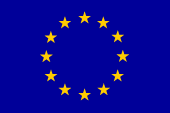 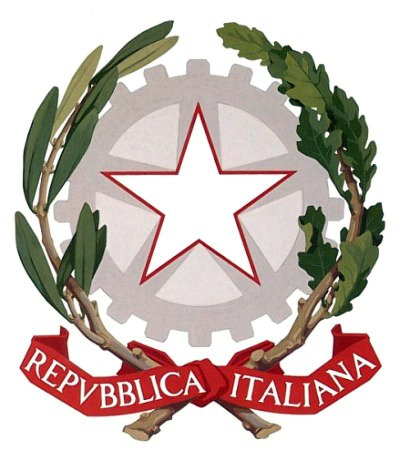 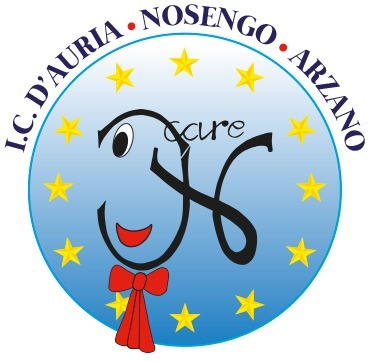 I genitori/esercenti potestà genitoriale/tutoriconsapevoli di tutte le conseguenze civili e penali previste in caso di dichiarazioni mendaciSOTTOSCRIVONO IL SEGUENTE PATTO DI CORRESPONSABILITÀ per l’alunno/a ________________________________________________________________iscritto/a alla Scuola dell’Infanzia / Primaria / Secondaria di primo gradoclasse ____, sezione ____ - A.S. 2020/2021La firma del presente patto impegna le parti a rispettarlo in buona fede. Dal punto di vista giuridico, non libera i soggetti che lo sottoscrivono da eventuali responsabilità in caso di mancato rispetto della normativa relativa al contenimento dell’epidemia Covid-19, della normativa ordinaria sulla sicurezza dei luoghi di lavoro. Arzano, ……………..……..I genitori/esercenti potestà genitoriali/tutori………………………………………………….………………………………………………….ALTRIMENTI INDICARE SE SI TRATTA DI CASO A O CASO B      A. Nel caso di genitori separati/divorziati con affidamento ad entrambi i genitori, poiché è prevista la firma di entrambi (cfr. Articolo 155 del codice civile, modificato dalla legge 8 febbraio 2006, n. 54), ciascun genitore dovrà inviare il presente modulo.       B. Nel caso in cui il modello sia sottoscritto da uno solo dei genitori occorre sottoscrivere anche la seguente dichiarazione: Ai sensi e per gli effetti del D.P.R. 445/2000 e ss.mm.ii., consapevole delle sanzioni penali richiamate dall’art. 76 del citato D.P.R. in caso di dichiarazioni mendaci, dichiaro sotto la mia personale responsabilità di esprimere anche la volontà dell’altro genitore che esercita la patria potestà dell’alunno/a il quale conosce e condivide le scelte esplicitate.Arzano, …………..I genitori/esercenti potestà genitoriali/tutori………………………………………………….………………………………………………….